Тема занятия:  «Как выращивают хлеб?»Игра «Достань и назови».В «Волшебном мешочке» (непрозрачном пакете) лежат хлебобулочные изделия: пряник, печенье, сушка, сухарь, булочка, корочка хлеба, кекс, пирожок, рогалик, кусочек батона…. Ребенок сначала пробует определить предмет на ощупь, затем достает и называет его.Беседа.- Что было в «Волшебном мешочке»?  (Продукты питания)- Правильно. У этих продуктов питания есть общий признак. Какой?  (Они все изготовлены из муки)- Как называется профессия человека, который выпекает хлеб?  (Пекарь)- А как называется место, где пекут хлеб?  (Хлебопекарня, хлебозавод)- Из чего выпекают хлеб?  (Из муки)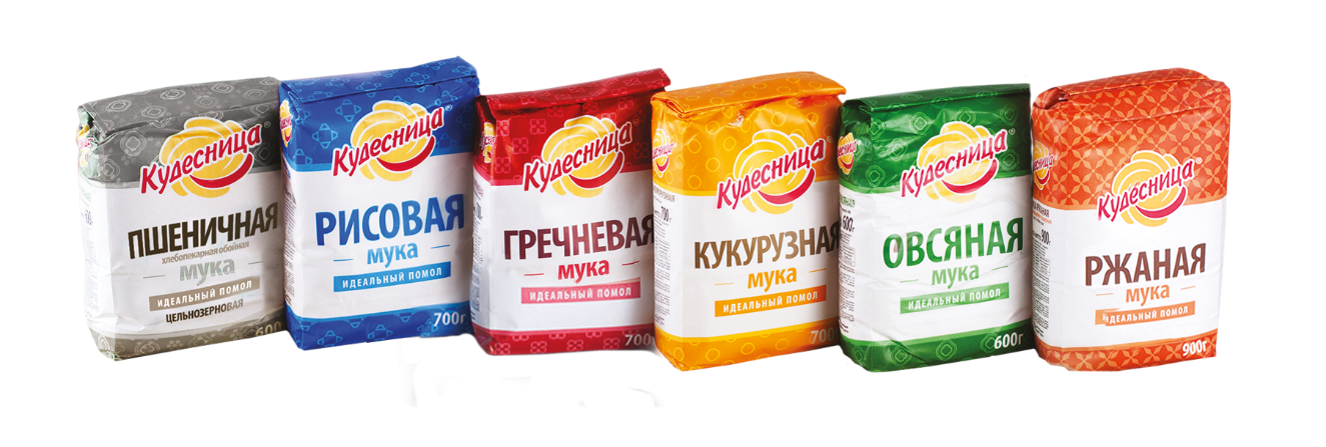 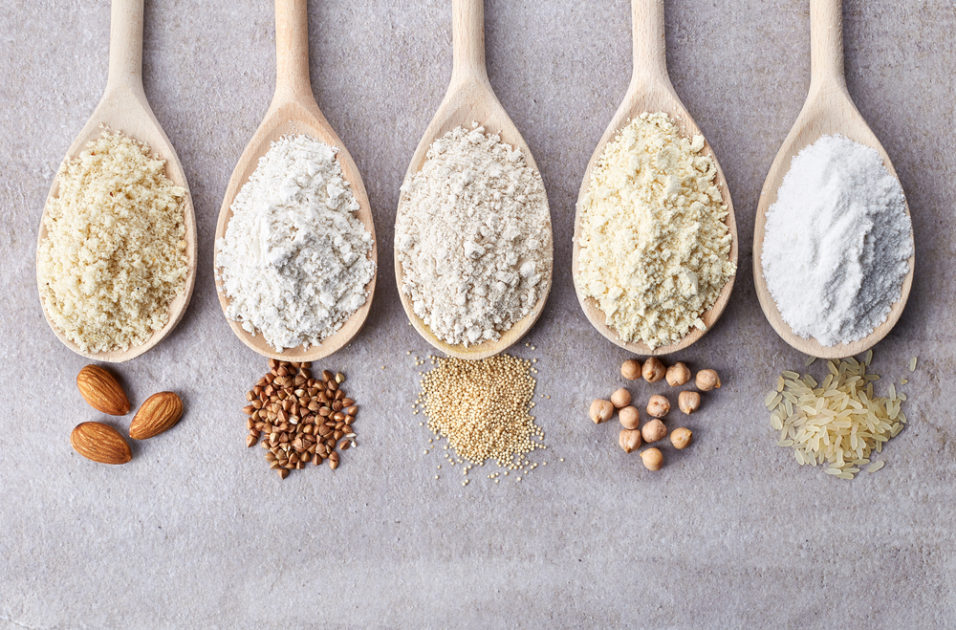 Рис.1  Разные сорта муки- Откуда появляется мука?- Откуда к нам на стол «пришел» хлеб? - Муку получают из зерна. Из какого зерна можно получить муку? (Пшеница, рожь)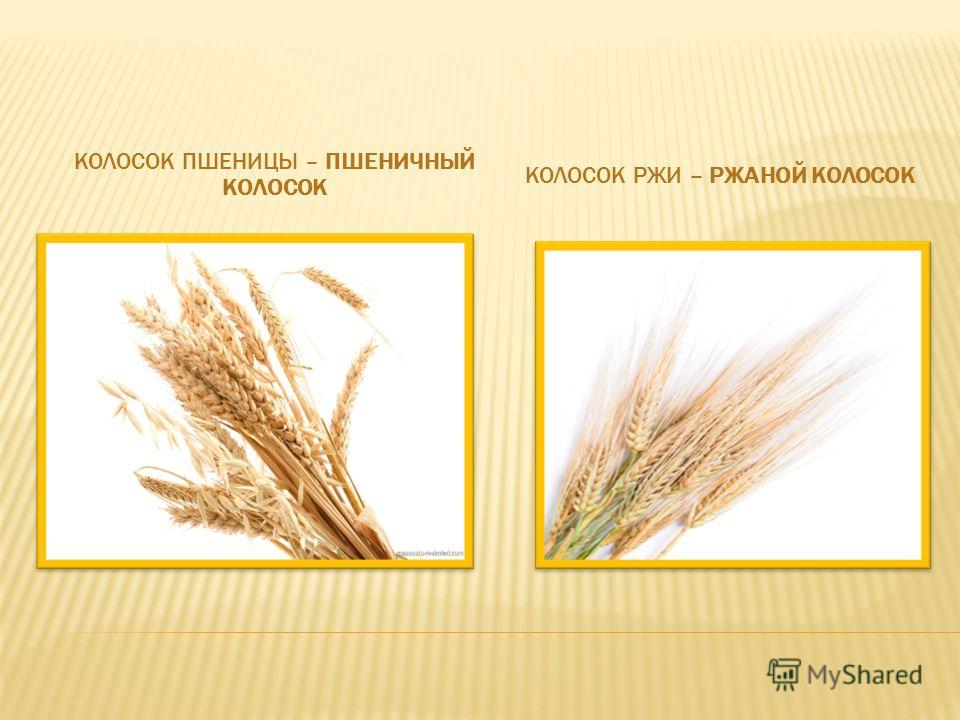 Рис.2  Пшеница и рожь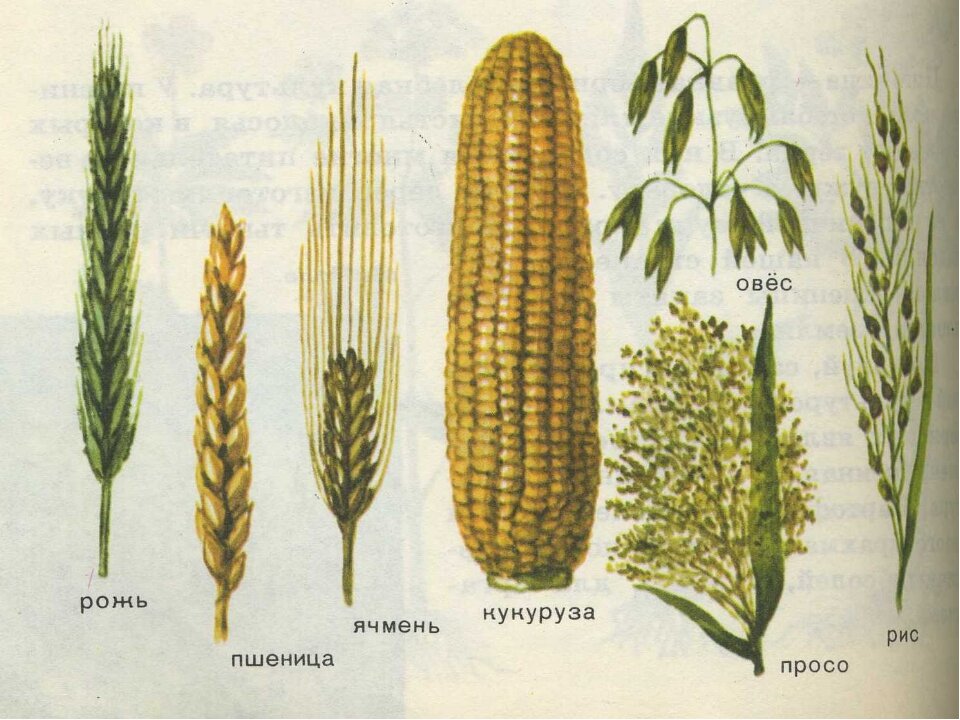 Рис.3  Хлебные зерновые культуры- Что нужно сделать с этими колосьями, чтобы получить зерна? (Нужно достать зерна из колосков: обмолотить колосья)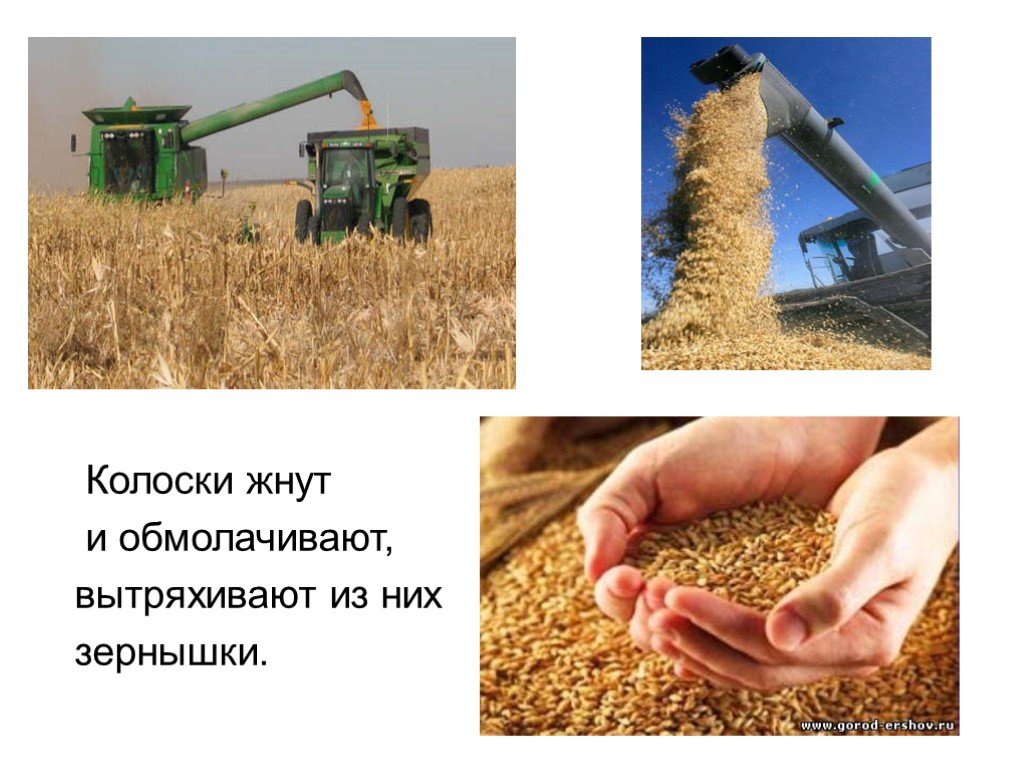    Рис.4  Жатва- Что нужно сделать с зернами, чтобы получить муку? (Нужно зерна смолоть, измельчить, превратить в «порошок» на мельнице)- Где выросли эти колосья? (В поле)- Что нужно было сделать, чтобы эти колосья выросли? (Нужно было посадить семена в землю)- Что нужно было сделать с землей на поле, прежде чем посадить семена? (Землю нужно было взрыхлить)  Работа с картинками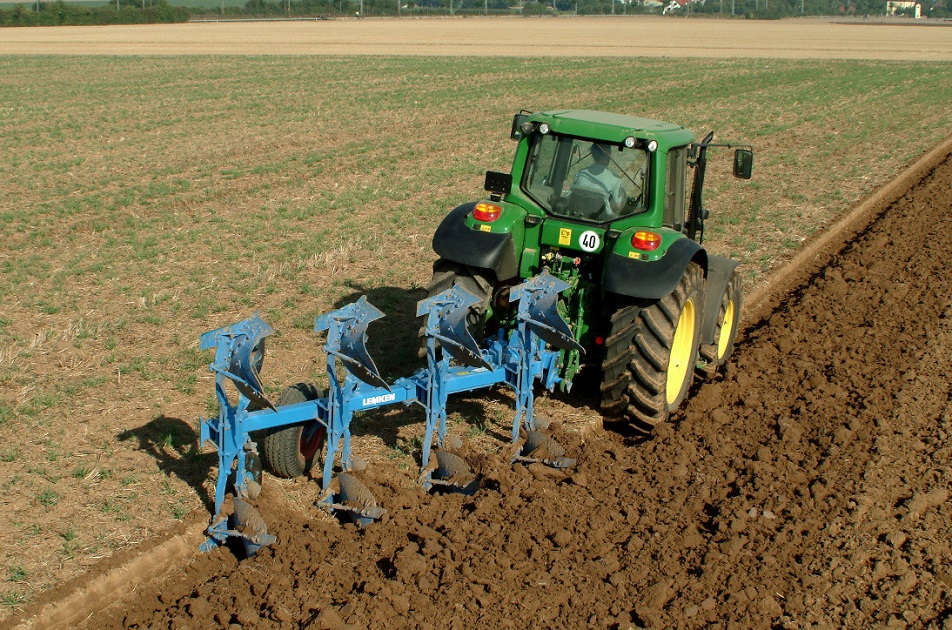 Рис. 5  Трактор пашет землю- Что это?  (Это трактор)- Что делает трактор? (Трактор рыхлит землю)- По-другому говорят: пашут землю (заучивание слова)- Для чего нужно перепахать землю? (Земля перед посадкой должна быть рыхлой, чтобы семенам было легче расти)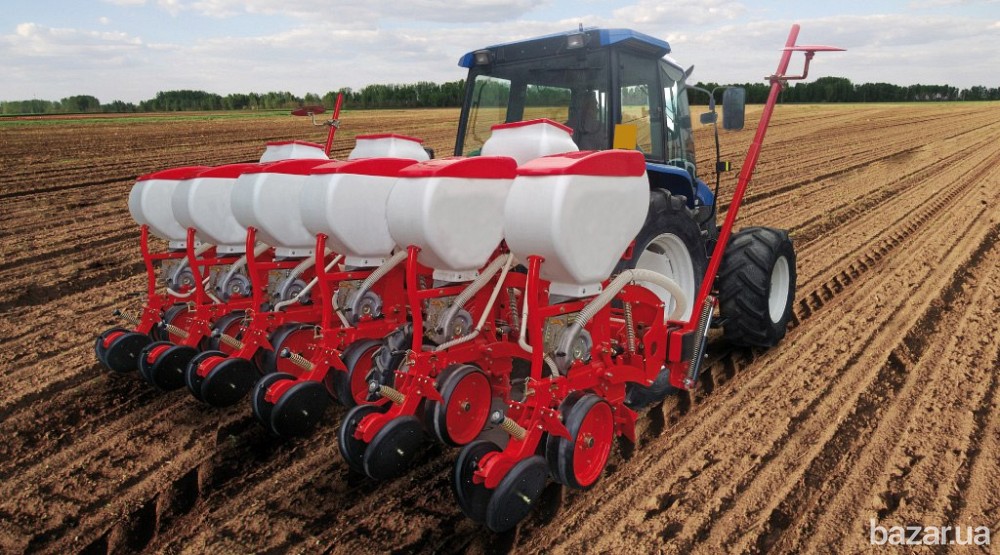 Рис.6  Трактор с сеялками- На этой картинке трактор тянет за собой сеялки. Как ты думаешь, для чего нужны сеялки?  (Для посева семян)- Что произойдет потом с семенами? (Из них потом вырастут колосья)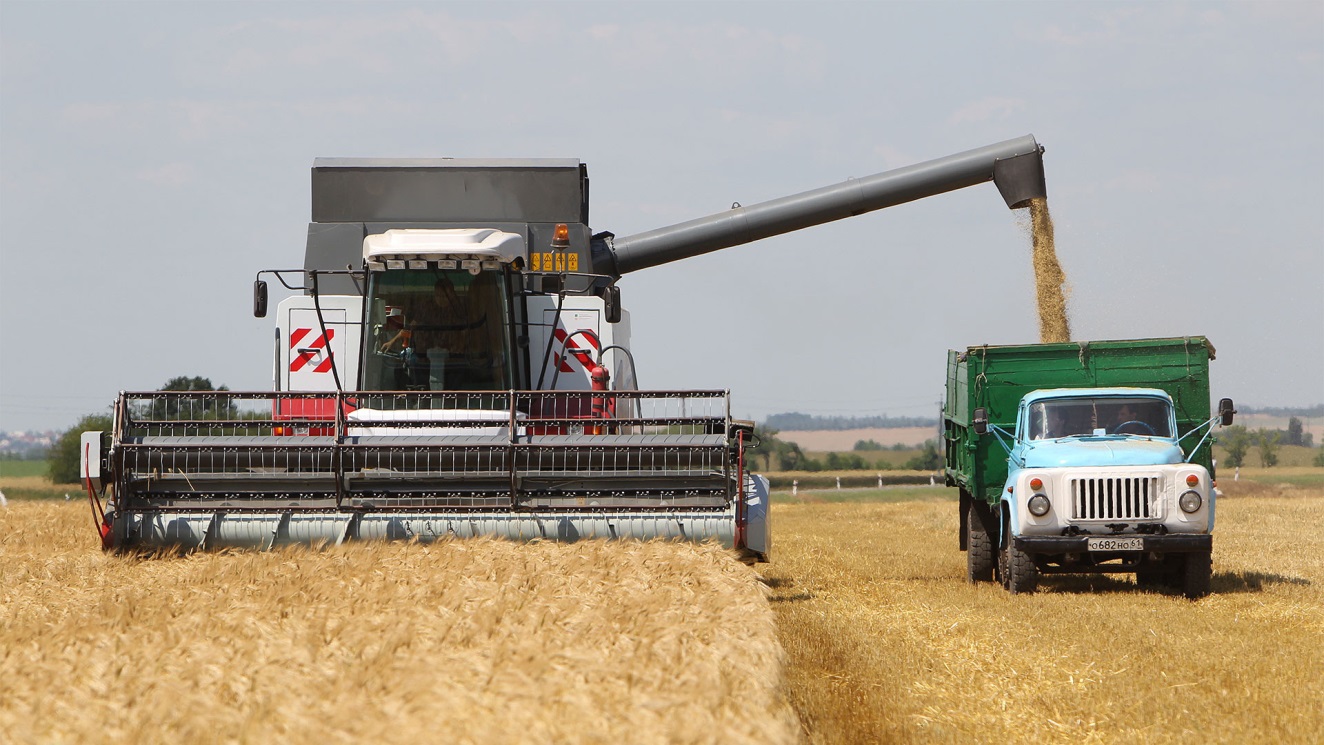 Рис.7  Комбайн убирает зерно- Что изображено на этой картинке? (Это комбайн и грузовик)- Для чего нужен комбайн? (Комбайном срезают и обмолачивают колосья)- Как называется профессия человека, который управляет комбайном? (Комбайнер)- Как называют людей, который сеют, выращивают, убирают хлеб? (Хлеборобы)- Для чего нужен грузовик? (Грузовик перевозит зерно)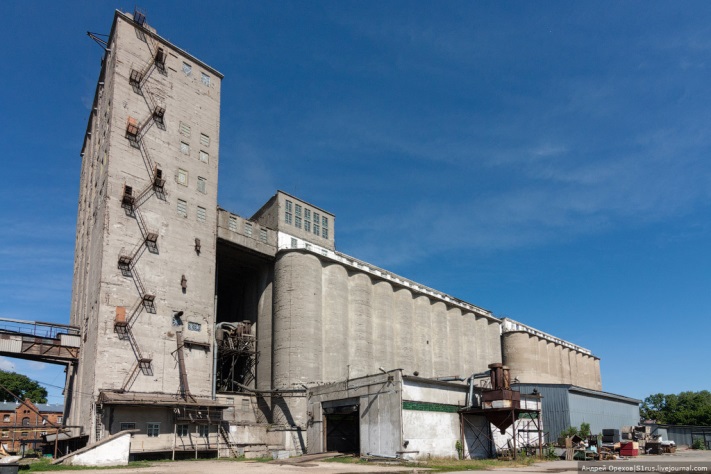 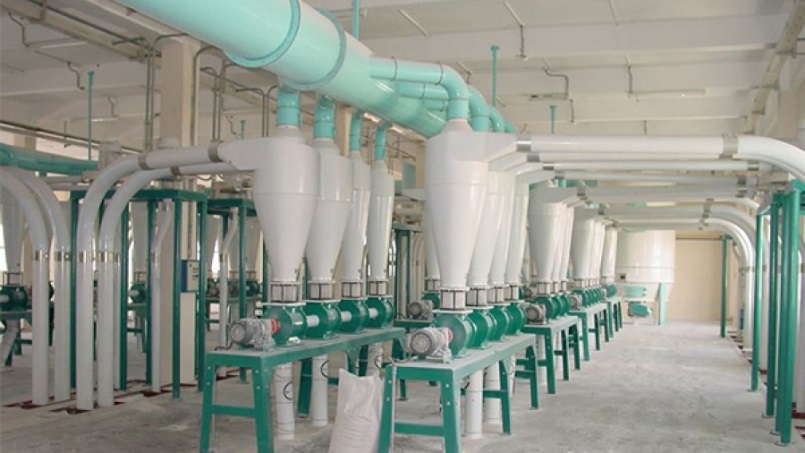 Рис.8  Мукомольный завод- На этом заводе зерна перемалывают в муку. Как называется этот завод? (Мукомольный)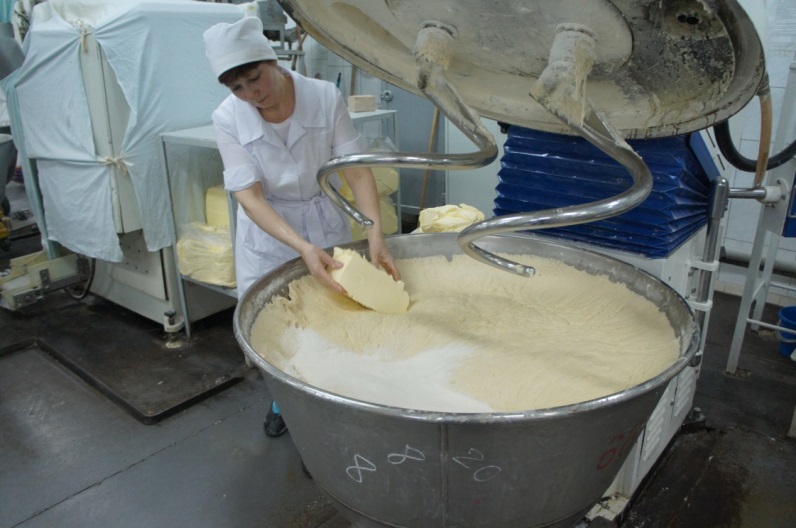 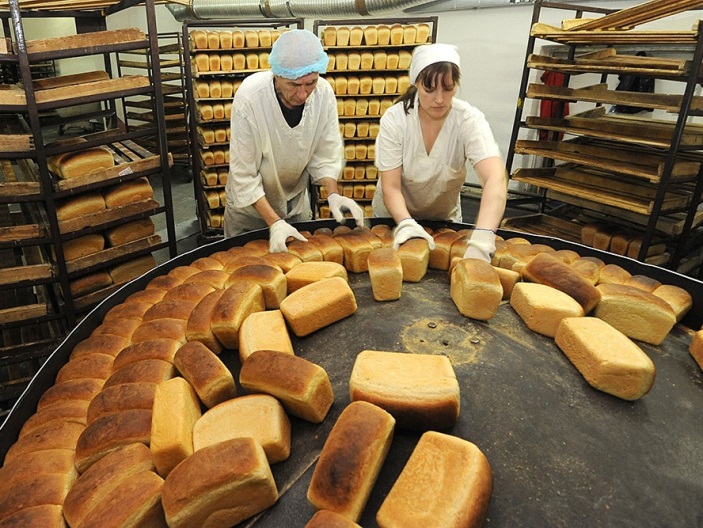 Рис.9   Хлебозавод- На этих картинках изображен хлебозавод. Как ты думаешь, что делают на хлебозаводе? (Выпекают хлеб, булки, батоны.)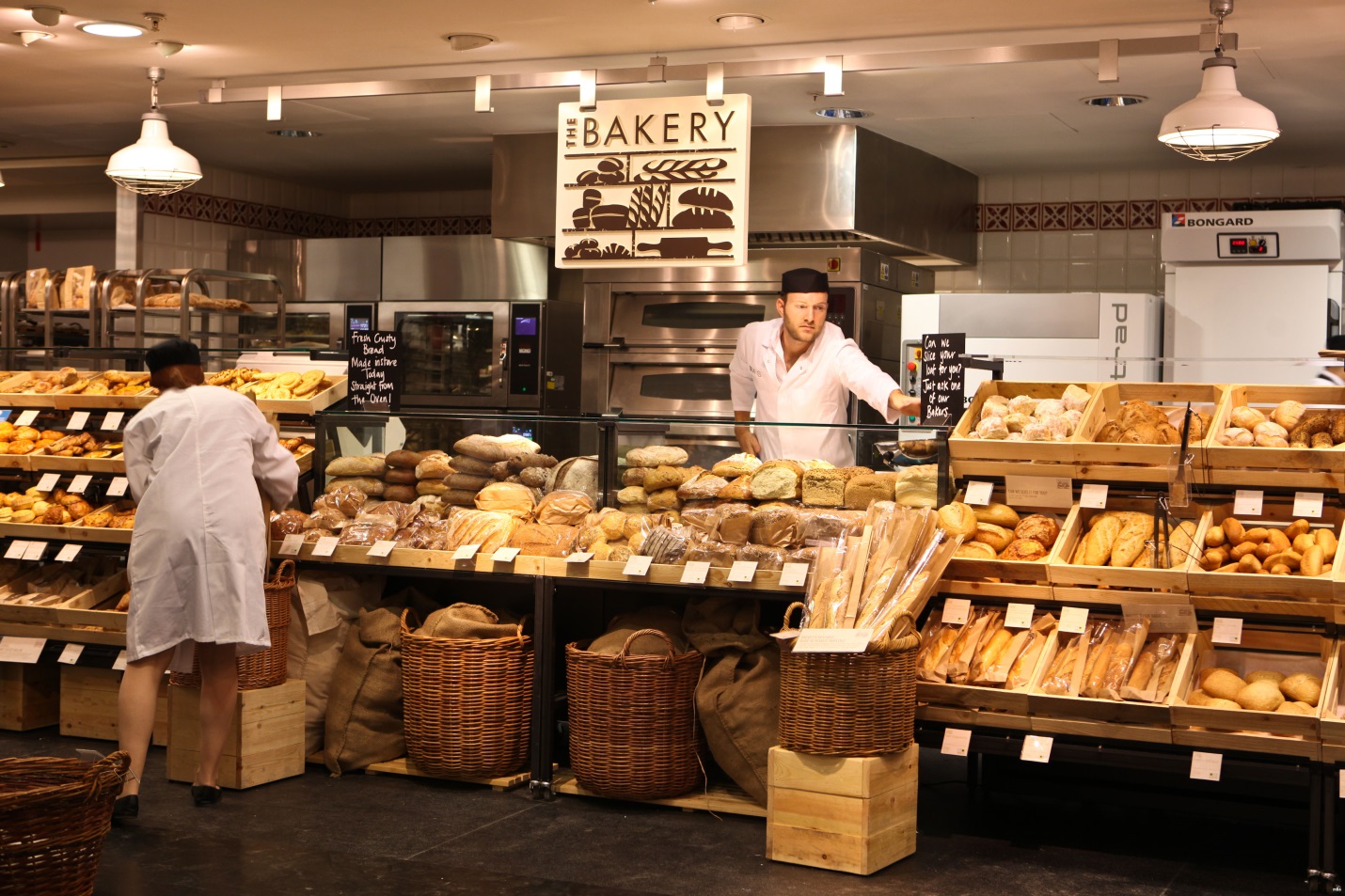 Рис.10   Булочная- Что изображено на картинке? (Булочная – магазин, в котором продают хлеб)Назови хлебобулочные изделия.Хлебобулочные изделия – это батон,… Игра «Один – много»Батон – батоны – много батоновПряник - …      много …Бублик - …       много …Пирожок - …    много …Калач - …      много …Сухарь - …    много …Ватрушка - …    много …Что лишнее и почему?Батон, буханка, масло, булкаСушка, сухарик, печенье, кефир.       Дорогие родители, очень надеюсь, что занятие для ребенка будет интересным и познавательным.      С уважением, учитель-дефектолог Шумилова Снежана Сергеевна.